Slovenský jazyk a literatúraMeno: Priezvisko:Trieda: 6.AVypracoval (a): Mgr. Martina Krajčovič IľkováDomáce úlohy od 08.02.2021 – 12.02.2021Krížovka na precvičovanie vybraných slov 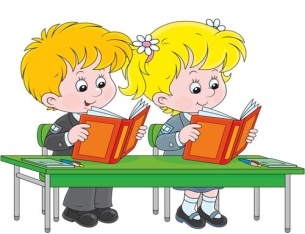 Veľké rohy, kopytá, krave robí spoločníka.Vlnky sú jej priateľky, ak je zlatá, splní ti všetky želania.Kde sa piesok lial a voda sa ...... hladnému neverí.Mám nožíček, je tu aj lyžička, chýba mi však ...Mliečny výrobok.Ja som vláčik motoráčik, nie som však osobáčik.Bola raz jedna krásna princezná, jedná zlá vlastnosť jej však hlavou    vírila.Som vták ohnivák, cez deň spím a v noci lietam.Mám zúbky ako perličky, ich kamarát veľký niekedy ráta ich.   Riešenie:BÝK, RYBA, SYPALA, SÝTY, VIDLIČKA, SYR, RÝCHLI, PÝCHA, VÝR , JAZYKPožiadanie a poďakovanieDve zázračné slová viem,
pri sebe ich nosím.
To prvé je ďakujem 
a to druhé prosím.Všimni si zvýraznené slováProsím si 5 jabĺk a 2 banány.Prosím si dva výkresy a farbičky.Prosím si jeden lístok na autobus.     Zapamätaj siSlovom prosím si niečo žiadame.Slovo prosím používame zo slušnosti. 1, Požiadaj slušne o informáciu a za informáciu poďakuj. Vety napíš.Kde je divadlo?    Prosím vás, kde je divadlo?Kde je  pošta? .........................................................................Kde je nemocnica?..................................................................Kde je železničná stanica?......................................................Kde je lekáreň?........................................................................VodníčekV krajine hustých lesov, rozkvitnutých lúk a hlbokých rybníkov – tam, kde tichá a hlboká rieka zavlažuje svojimi vodami úrodné polia, žil malý vodníček a starý vodník. Svoju vodnícku chalupu mali pod hladinou na dne hlbokého jazera, kde sa malý vodníček deň, čo deň hrával s kamarátmi vodného sveta. Starý kapor ho občas povozil na šupinatom chrbte a niekedy len tak pre zábavu ťahal rakov za fúzy, alebo sa naháňal s rybkami. Ale najradšej sedával so svojím tatom na starej vŕbe a počúval rozprávky z dávnych čias.1) Napíš, čo najradšej robieval vodníček: ______________________________________________________________________________________________________________________________________________________2) Ktoré živočíchy žijú vo vode? Napíš aspoň 3: ______________________________________________________________________________________________________________________________________________________3) Vyfarbi živočíchy, ktoré žijú vo vode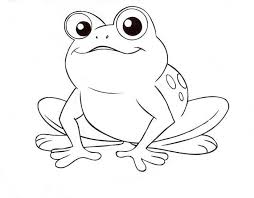 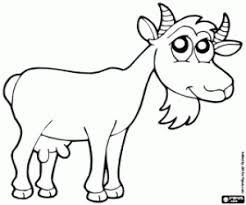 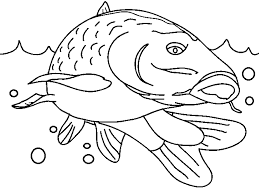 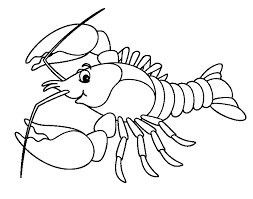 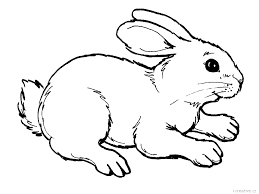 OpakovanieVybrané slová po MHádankaJe to dotieravé a štípe to. Čo je to?________________________________________________Prešmyčka. Z písmen utvor vybrané slovo.O D M Y L ________________________Z popletených písmen utvor vybrané slovo po m.    M H Y Z _________________,    M Ž Ý A Č K A K ______________,     J A Y V M A _______________,     S Y M Ľ E ___________________4. Zameň podčiarknuté písmeno tak, aby si vytvoril vybrané slovo po m.s y s e ľ __________________m a ť ____________________vykať ___________________Nauč sa báseň k vybraným slovámKeby bystrý býk býval s kobylou, byvol by chcel byť  s bývalým  dobytkom. Obyčajné byliny v byte mali, aby zbytočné choroby nedostali.Pyšný pytliak pýtal pýr,aby sa viac nepýril.Kobyla pysk a kopyto zdvihla,každý za svoje omyly pyká.V sychravom časesypal sýty synsykavým sýkorkám syr a syseľ začal od zimy syčať.1, Doplň do viet vybrané a príbuzné slová.Synček, sype, syčí, sýty, syrMalý syn je___________________________.Kto sa naje, je________________________.Z ovčieho mlieka sa robí ovčí________________.Voda sa leje a piesok sa ____________________.Had na svojho nepriateľa ____________________.2, Na vybrané slová napíš vety: syn, sypal, syr________________________________________________________________________________________________________________________________________________________________________________________________________________________________________________________________________________________12345678910